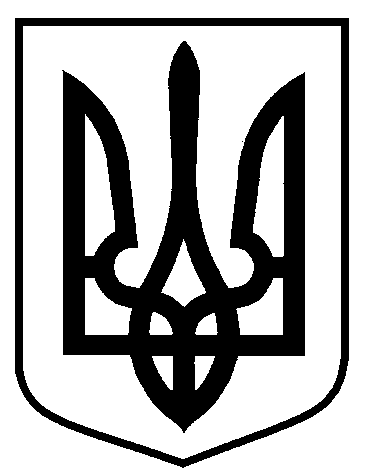 Сумська міська радаВиконавчий комітетРІШЕННЯ     від                     №З метою приведення у відповідність чинному законодавству України, на підставі постанови Окружного адміністративного суду міста Києва                                    від 22.06.2016 № 826/2002/16 та ухвали Київського апеляційного адміністративного суду від 25.08.2016 № 826/2002/16, відповідно до законів України «Про рекламу», «Про дозвільну систему у сфері господарської діяльності», «Про адміністративні послуги», постанови Кабінету Міністрів України від 29.12.2003 №2067 «Про затвердження Типових правил розміщення зовнішньої реклами», керуючись статтею 59 Закону України «Про місцеве самоврядування в Україні», виконавчий комітет Сумської міської радиВИРІШИВ:Затвердити Правила розміщення зовнішньої реклами на території             міста Суми.Визнати такими, що втратили чинність рішення виконавчого комітету Сумської міської ради від 17.12.2013 № 650 «Про затвердження правил розміщення зовнішньої реклами на території міста Суми», від 12.01.2016 № 11 «Про внесення змін до рішення виконавчого комітету Сумської міської ради від 17.12.2013 «Про затвердження Правил розміщення зовнішньої реклами на території міста Суми». Рішення набирає чинності з моменту оприлюднення.Департаменту комунікацій та інформаційної політики Сумської міської ради (Кохан А.І.) забезпечити оприлюднення даного рішення в офіційному віснику Сумської міської ради та на офіційному сайті Сумської міської ради в мережі Інтернет.Організацію виконання цього рішення покласти на першого заступника міського голови Войтенка В.В.Міський голова                                                                              О.М. ЛисенкоКривцов 700-103Розіслати: Кривцову А.В.Про затвердження Правил розміщення зовнішньої реклами на території м. Суми